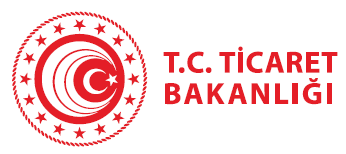 (İHRACAT GENEL MÜDÜRLÜĞÜ)RAPOR DESTEĞİBAŞVURU FORMUDestek Kodu, ön onay başvurusu Ticaret Bakanlığı’na (İhracat Genel Müdürlüğü) ulaştıktan sonra Bakanlık tarafından belirlenecek olup, başvuru yapan firma/işbirliği kuruluşuna bildirilecektir. Desteğe ilişkin bütün yazışmalarda Destek Kodu kullanılacaktır.* İşbirliği kuruluşları için zorunlu değildir.RAPORA İLİŞKİN TEMEL BİLGİLERRAPORUN İÇERİĞİ RAPORU HAZIRLAYACAK FİRMA/KURULUŞ BİLGİLERİRAPORU HAZIRLAYACAK FİRMA/KURULUŞUN YAPTIĞI ÇALIŞMALARFİRMANIZIN GENEL İHRACAT RAKAMLARI VE RAPOR ALIMI SONRASINDA YAPILMASI ÖNGÖRÜLEN İHRACAT PROJEKSİYONUBAŞVURU SAHİBİ FİRMA / İŞBİRLİĞİ KURULUŞUBAŞVURU BEYANNAMESİ**Yukarıdaki Başvuru Beyannamesi başvuru sahibi ve tüm ortaklarca ayrı ayrı imzalanmış ve tarih atılmış olarak Başvuru Formuna eklenecektir. Başvuru Beyannamesi ilgili şirketi temsil etmeye yetkili kişilerce imzalanacaktır.8. İSTENİLEN DİĞER BİLGİ VE BELGELERRapora ilişkin hizmet sağlayacak kuruluşun daha önce benzer nitelikte hazırladığı rapor örneği ve/veya hazırlanan rapor taslağı (Çalışma örneğinin başvuruya konu sektör/ülke/konu kapsamında olması gerekmektedir)Raporu sunacak firmanın fiyat ve çalışma detaylarını sunduğu teklif, şartname veya benzeri belgeReferans mektupları (varsa)Başvuru Sahibi Firma / İşbirliği KuruluşuBaşvuru Sahibi Firma / İşbirliği KuruluşuUnvanıBağlı Bulunduğu İhracatçı Birliği Genel Sekreterliği (*)DESTEK KODU1.1 Raporun AdıRapor adının rapor içeriği hakkında temel bir fikir verecek nitelikte ve mümkün olduğunca kısa ve öz olmasına dikkat edilmesi gerekmektedir. 1.2 Raporun Konusu1.2 Raporun KonusuUygun olanın başındaki kutuyu işaretleyiniz (X) Birden fazla seçim yapabilirsiniz.Uygun olanın başındaki kutuyu işaretleyiniz (X) Birden fazla seçim yapabilirsiniz.[  ]Ülke[  ]Sektör[  ]Marka[  ]Yabancı Şirket1.3 Raporun Türü1.3 Raporun TürüUygun olan seçeneğin başındaki kutuyu işaretleyiniz (X)Uygun olan seçeneğin başındaki kutuyu işaretleyiniz (X)[  ]Hizmet veren danışmanlık kuruluşu tarafından daha önce hazırlanan genel rapor[  ]Firmanıza / kuruluşunuza özel olarak hazırlanacak rapor[  ]Periyodik üyelik kapsamında hazırlanan rapor1.3 Rapor YılıRaporun hazırlandığı yılı belirtiniz20…1.4 Tahmini Bütçe•Hizmet alımı için alınan teklif veya şartnamede belirtilen bilgi, tutar ve para birimleri ile aşağıda yer alan tutarların aynı olması gerekmektedir.2.1 Destek kapsamında satın alınacak raporun ana başlıkları ve kapsamı hakkında bilgi veriniz. (Firma/kuruluşa özel olarak hazırlanacak raporlarda çalışma hizmet sağlayıcının raporu hazırlarken kullanacağı yöntem ve araçlar, metodoloji, çalışacağı paydaşlar..vb hakkında detaylı bilgi verilecektir. )2.2 Raporu satın alma gerekçeniz ve firmanıza / kuruluşunuza sağlayacağı katkılar hakkında bilgi veriniz.Tam Yasal AdıResmi AdresKuruluş TarihiTelefon NumarasıE-mail adresi İnternet AdresiFaaliyet Gösterdiği Sektör /Sektörlerİlgili Kişi ve İletişim Bilgileri4.1 Başvuruda bulunulan ülke / sektör/ konu ile ilgili raporu hazırlayacak firmanın/kuruluşun daha önce hazırladığı çalışma örneklerini ve varsa referanslarını belirtiniz.Geçmiş İhracat Tutarı (ABD DOLARI)Geçmiş İhracat Tutarı (ABD DOLARI)Geçmiş İhracat Tutarı (ABD DOLARI)Geçmiş İhracat Tutarı (ABD DOLARI)İhracat Yapılan Ülke20…20…20…TOPLAMFirmanızın Rapor Alımı Sonrasında Elde Ettiği Bilgiler İle Yapmayı Planladığı İhracat Tutarı Raporun satın alındığı yılın sonrasındaki yıldan başlayarak oluşacak ihracat rakamlarını giriniz.) (ABD Doları)Firmanızın Rapor Alımı Sonrasında Elde Ettiği Bilgiler İle Yapmayı Planladığı İhracat Tutarı Raporun satın alındığı yılın sonrasındaki yıldan başlayarak oluşacak ihracat rakamlarını giriniz.) (ABD Doları)Firmanızın Rapor Alımı Sonrasında Elde Ettiği Bilgiler İle Yapmayı Planladığı İhracat Tutarı Raporun satın alındığı yılın sonrasındaki yıldan başlayarak oluşacak ihracat rakamlarını giriniz.) (ABD Doları)Firmanızın Rapor Alımı Sonrasında Elde Ettiği Bilgiler İle Yapmayı Planladığı İhracat Tutarı Raporun satın alındığı yılın sonrasındaki yıldan başlayarak oluşacak ihracat rakamlarını giriniz.) (ABD Doları)İhracat Yapılacak Ülke20…20…20…TOPLAM6.1. KİMLİK BİLGİLERİ6.1. KİMLİK BİLGİLERİTam Yasal AdıSektörü (NACE Kodu ve Adı)Vergi DairesiVergi Kimlik NoResmi AdresKuruluş TarihiBanka Hesap No (TL IBAN)Telefon NumarasıKEP Adresiİnternet Adresi6.2 Şirket Tipi 6.3 Yıllık Gelir (Ciro)[  ] Halka Açık Anonim Şirket [  ] <100.000 TL[  ] Anonim Şirket [  ] 100.000 TL– 500.000 TL[  ] Limited Şirket[  ] 500.000 TL – 1 milyon TL[  ] Kollektif Şirket[  ] 1 milyon TL – 50 milyon TL[  ] Komandit Şirket[  ] 50 milyon TL –250 milyon TL[  ] Sermayesi Paylara Bölünmüş Komandit Şirket[  ] 250 milyon TL – 500 milyon TL[  ] İşbirliği Kuruluşu[  ] > 500 milyon TLBaşvuru Sahibi aşağıdaki hususları beyan eder:Bu başvuruda verilen bilgiler doğrudur.Başvuru sahibi, ortaklarıyla (varsa) birlikte başvurunun hazırlanmasından ve yönetiminden doğrudan sorumludur.Başvuru sahibi, raporu hazırlayacak hizmet sağlayıcılarının belirlenmesinde “en iyi hizmet/en uygun fiyat” ilkesiyle hareket etmekle sorumludur.Yetkili Temsilcinin Adı Soyadı **UnvanıİmzaTarih ve Yer